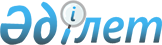 Еуразиялық экономикалық комиссия Кеңесінің 2016 жылғы 18 қазандағы № 32 өкіміне өзгерістер енгізу туралыЕуразиялық экономикалық комиссия Кеңесінің 2019 жылғы 18 қаңтардағы № 6 өкімі
      1. Еуразиялық экономикалық комиссия Кеңесінің "Басым Еуразиялық технологиялық платформаларды қалыптастыру туралы" 2016 жылғы 18 қазандағы № 32 өкіміне қосымшаға сәйкес өзгерістер енгізілсін.
      2. Осы Өкім Еуразиялық экономикалық одақтың ресми сайтында жарияланған күнінен бастап күшіне енеді. Еуразиялық экономикалық комиссия Кеңесінің мүшелері:
               Армения                Беларусь               Қазақстан                Қырғыз                  РесейРеспубликасынан  Республикасынан  Республикасынан  Республикасынан  Федерациясынан    М.Григорян       И.Петришенко          А.Мамин                Ж.Разаков             А.Силуанов Еуразиялық экономикалық комиссия Кеңесінің  2016 жылғы 18 қазандағы № 32 өкіміне енгізілетін ӨЗГЕРІСТЕР
      1. 2-тармақта "15" деген цифрлар "16" деген цифрлармен ауыстырылсын.
      2. Көрсетілген Өкімге № 1 қосымшада:
      а) бірінші графа мынадай мазмұндағы 12-позициямен толықтырылсын:
      "12. Энергетика";
      б) екінші графа мынадай мазмұндағы 15-позициямен толықтырылсын:
      "15. Энергетика және электрлендіру".
      3. Мынадай мазмұндағы № 16 қосымшамен толықтырылсын: "Энергетика және электрлендіру" еуразиялық технологиялық платформасының  ПАСПОРТЫ
      1. Құрылтайшылар:
      "МЭИ" ұлттық зерттеу университеті" жоғары білім беретін федералдық мемлекеттік бюджеттік білім беру мекемесі (Мәскеу қаласы, Ресей Федерациясы);
      Белорус ұлттық техникалық университеті (Минск қаласы, Беларусь Республикасы);
      "Соколов-Сарыбай тау-кен байыту өндірістік бірлестігі" акционерлік қоғамы (Рудный қаласы, Қазақстан Республикасы);
      "Рудный индустриялық институты" шаруашылық жүргізу құқығындағы республикалық мемлекеттік кәсіпорны, Қазақстан Республикасы (Рудный қаласы, Қазақстан Республикасы);
      "С. Торайғыров атындағы Павлодар мемлекеттік университеті" шаруашылық жүргізу құқығындағы республикалық мемлекеттік кәсіпорны (Павлодар қаласы, Қазақстан Республикасы);
      "EcoWatt" жауапкершілігі шектеулі серіктестігі (Алматы қаласы, Қазақстан Республикасы);
      И. Раззаков атындағы Қырғыз мемлекеттік техникалық университеті  (Бішкек қаласы, Қырғыз Республикасы);
      Жаңартылатын энергия көздерін және энергия тиімділігін дамыту орталығы (Бішкек қаласы, Қырғыз Республикасы);
      "ГРОССМАНН РУС" жауапкершілігі шектеулі қоғамы (Санкт-Петербург қаласы, Ресей Федерациясы).
      2. Мақсаттары:
      тұтынушыларды энергетика ресурстарымен қамтамасыз ету, оларды пайдаланудың тиімділігін арттыру және энергетикалық объектілердің қоршаған ортаға теріс әсерін азайту мақсатында Еуразиялық экономикалық одаққа мүше мемлекеттердің (бұдан әрі – мүше мемлекеттер) мүдделі ұйымдарының тиімді өзара іс-қимыл жасауын қамтамасыз ету;
      мүше мемлекеттерде дәстүрлі және жаңартылатын энергия ресурстарын өндіру, трансформациялау, беру, тарату және тұтыну бойынша энергиялық тиімді технологияларды дамыту және коммерцияландыру.
      3. Міндеттері:
      энергетика саласындағы ұлттық және әлемдік озық жетістіктерді талдау жөніндегі жүйелі жұмысты ұйымдастыру;
      мүше мемлекеттердің нақты экономика секторларының энергетикалық технологияларға қажеттілігін айқындау;
      инновациялық өнімдер мен технологияларды әзірлеу, оларды өнеркәсіптік өндіріске енгізу жөніндегі қолданбалы міндеттерді бірлесіп шешу үшін мүше мемлекеттердің ғылыми әлеуеті мен бизнес-қоғамдастығының өкілдерін тарту;
      мүше мемлекеттерде және үшін елдерде қолданылатын энергетикалық ресурстарды тиімді пайдалану жөніндегі ең үздік жетістіктер мен қолжетімді технологияларды анықтау, мүше мемлекеттердің аумақтарында бірлескен ғылыми-техникалық басым жобаларды іздеу және оларды дамытуға жәрдемдесу.
      4. Қызметтің негізгі бағыттары:
      энергетикалық машина жасау;
      тиімді жылылау, когенерация және тригенерация, орталықтандырылған және орталықтандырылмаған жылумен жабдықтау;
      электрлендіру: электрмен жабдықтаудың сенімділігін арттыру, релелік қорғау және ысырапты азайту автоматикасы, автоматтандыру, электр энергиясының сапасын арттыру;
      "ақылды электр желілері", соның ішінде жаңартылатын энергия көздерін қоса алғанда, түрлі көздер желісінде қоса жұмыс істеу мүмкіндігін қамтамасыз ететін желілер;
      жаңартылатын энергия көздерін қоса алғанда, таратылған генерация;
      қашықтағы тұтынушыларды энергиямен жабдықтау үшін жаңартылатын энергия көздерін пайдалану.
					© 2012. Қазақстан Республикасы Әділет министрлігінің «Қазақстан Республикасының Заңнама және құқықтық ақпарат институты» ШЖҚ РМК
				Еуразиялық экономикалық комиссия Кеңесінің 2019 жылғы 18 ақпандағы № 6 өкімінеҚОСЫМША"Еуразиялық экономикалық
комиссия Кеңесінің
2016 жылғы 18 қазандағы
№ 3 өкіміне
№ 16 ҚОСЫМША